Порядок   организации общественно полезного труда обучающихсяМБОУ «Кобринская основная общеобразовательная школа»1. Общие положения.1.1. Труд является фундаментом воспитания у каждого народа. Труд есть сознательная, целесообразная, созидательная деятельность человека, направленная на удовлетворение его материальных и духовных потребностей, развивающая его физические и духовные сущностные силы, а также нравственные качества.1.2. Трудолюбие – моральное качество, выражающее положительное отношение к труду, проявляющееся в трудовой активности стараний и усердия работника. Воспитание детей и молодежи в современном российском обществе реализуется в условиях экономического и политического реформирования, в силу которого существенно изменилась социокультурная жизнь подрастающего поколения. Очень важно развивать у молодых людей духовную потребность в труде, умение преодолевать трудности, чувство ответственности, долга, заинтересованности в их будущем.1.3. Целью нравственного воспитания к труду, осуществляемого в рамках школы, является вооружение у обучающихся совокупности определенных общеобразовательных, политехнических и общетехнических знаний, умений, навыков, необходимых для участия в производительном труде, а также воспитания трудолюбия как нравственной черты.1.4. Все компоненты трудовой подготовки осуществляются в школе поэтапно, с учетом возраста, на основе принципов целостности, непрерывности и направлены на решение основной цели: "сформировать устойчивые ориентации на трудовой образ жизни, трудовую культуру личности; обеспечить практическую и нравственно-психологическую готовность к творческому труду; воспитать нравственное отношение учащихся к трудовой деятельности, развить творческие способности, интеллектуальные, психиатрические и физические качества личности.1.5. Трудовая культура требует выработки следующих основных навыков: правильно содержать рабочее место и инструменты, умело планировать работу, правильно использовать различную, в том числе  техническую документацию, добиваться высокого качества работы, экономить время, беречь материалы и инструменты.1.6. Трудовое воспитание есть процесс вовлечения школьников в разнообразные педагогически организованные виды общественно полезного труда с целью передачи им минимума производственного опыта, трудовых умений и навыков, развитие у них творческого практического мышления, трудолюбия и сознания рабочего человека.1.7. Основополагающим принципом при решении вопроса о привлечении обучающихся к труду является добровольность.2. Нормативные документы, регламентирующие использование детского труда в школеНормативными актами, непосредственно касающимися организации детского труда в общеобразовательном учреждении, являются:-Федеральный закон от 29.12.2012 № 273 — ФЗ «Об образовании в Российской Федерации»-Постановление Правительства РФ от 25.02.2000 № 163 "Об утверждении перечня тяжелых работ и работ с вредными и опасными условиями труда, при выполнении которых запрещается применение труда лиц моложе восемнадцати лет -Постановление Минтруда России от 07.04.1999 № 7 "Об утверждении Норм предельно допустимых нагрузок для лиц моложе восемнадцати лет при подъеме и перемещении тяжестей вручную"; -Санитарные правила и нормы СанПиН 2.4.6.664-97 "Гигиенические критерии допустимых условий и видов работ для профессионального обучения и труда подростков", утвержденные постановлением Госкомсанэпиднадзора от 04.04.1997 № 53. Организация общественно-полезного труда3.1.Общественно полезный труд организуется в соответствии с учебно-воспитательным планом школы.3.2.Общественно полезный труд учащихся - составная часть учебно-воспитательного процесса, способствующая личностному и профессиональному становлению учащихся в условиях современного обучения. Его основными задачами являются:-формирование осознанной потребности в труде, уважения к людям труда, заботливого и бережного отношения к природе, формирование навыков коллективной деятельности, воспитание трудовой и производственной дисциплины;-формирование интереса к рабочим профессиям, закрепление умений и навыков, знаний, получаемых в процессе трудового обучения, общеобразовательной подготовки;-оказание посильной помощи в благоустройстве территории школы;-самообслуживание по наведению чистоты и порядка в здании школы, классных кабинетах, пришкольной территории;-осуществление   профориентации, формирование трудолюбия, нравственных черт, эстетического отношения к целям, процессу и результатам труда3.3. В течение учебного года организуется общественно полезный труд обучающихся. Работы проводятся не чаще одного раза в неделю продолжительностью: для обучающихся 1-4 классов – не более 20 мин., 5-9 классов – не более 30 минут.3.4. Привлечение к общественно полезному труду обучающихся осуществляется с письменного согласия родителей (законных представителей) обучающихся.3.5. Общественные работы организует классный руководитель, учитель предметник, заместитель директора по воспитательной работе.3.6. Обучающиеся могут быть освобождены от общественно - полезного труда на основании медицинских справок и иных уважительных причин. В качестве альтернативы им может быть предложен интеллектуальный труд, выполнение разовых легких поручений по согласованию с родителями.3.7. В период летних каникул обучающиеся 5-8-х классов занимаются общественно полезным трудом на добровольных началах в составе трудового объединения школьников: занимаются озеленением и благоустройством территории школы, ремонтом школы, работами на пришкольном учебно-опытном участке.3.9. Продолжительность общественно полезного труда школьников во время каникул:3.10. При наличии у обучающихся противопоказаний к физическому труду они могут привлекаться к интеллектуальному труду с согласия родителей (законных представителей) обучающихся.3.11. В период организации общественно полезного труда обучающихся работа предоставляется им с учетом возраста и состояния здоровья.3.12. При организации летнего общественно полезного труда учащиеся могут приниматься на временную работу через центр занятости по их личному заявлению в порядке, установленном действующим законодательством. Заключение трудовых договоров допускается с лицами, достигшими возраста 16 лет. С согласия одного из родителей и органа опеки и попечительства трудовой договор может быть заключен с учащимся, достигшим возраста 14 лет, для выполнения в свободное от учебы время легкого труда, не причиняющего вреда его здоровью и не нарушающего процесса обучения.4. Содержание и организация общественно полезного и обслуживающего труда школьников.4.1.Главным направлением общественно полезного и обслуживающего труда обучающихся являются работы для своей школы по благоустройству и озеленению школы, самообслуживание.4.2.Формы организации труда обучающихся различны и зависят от его содержания и объема, постоянного или временного характера работы, возраста обучающихся. Основной является коллективная форма. Трудовые объединения школьников могут быть постоянными или временными, одновозрастными или разновозрастными.4.3.Обучающимся, участвующим в общественно полезном труде, в воспитательных целях устанавливаются трудовые задания, с учетом их возраста, пола, условий работы и по согласованию с медицинскими работниками.4.4.Привлечение обучающихся без согласия обучающихся и их родителей (законных представителей) к труду, не предусмотренному образовательной программой, запрещается.4.5. Организация общественно-полезного труда в школе предусматривает привлечение обучающихся:-1-4 классов к самообслуживанию в классе (сухая уборка мусора, классной доски, полив цветов, наведение порядка на рабочем месте) и столовой (убирают за собой посуду), уборка легкого мусора, опавших листьев деревьев осенью и весной на закрепленной территории, изготовление сувениров, поделок.   -5-9 классов к сухой уборке в классе, самообслуживанию в столовой, уборке закрепленной территории вокруг школы, вокруг памятников,   мелкие ремонтные работы в школе; к дежурству по школе и столовой, оказание посильной шефской помощи ветеранам войны и труда на закрепленных за классом улицах.4.6.Организация общественно-полезного труда школьников возлагается на заместителя директора по учебно-воспитательной работе, в классе - на классного руководителя, учителя-предметника. 5. Охрана труда5.1. Администрация школы, классные руководители, руководитель трудового объединения школьников организуют общественно полезный труд обучающихся в строгом соответствии с правилами и нормами охраны труда, техники безопасности и производственной санитарии, согласовывают виды работ, условия труда и несут личную ответственность за безопасные условия труда обучающихся.5.2.Обучающиеся допускаются к участию в общественно полезном труде после предварительного медицинского осмотра и заключения врача о состоянии здоровья, обучения безопасным приемам труда, проведения с ними инструктажа.   5.3.Запрещается привлечение учащихся к работам, противопоказанным их возрасту, опасным в эпидемиологическом отношении, связанным с подъемом и перемещением тяжестей свыше норм, установленных для подростков.5.4.При несчастных случаях, происшедших с учащимися в процессе общественно полезного труда, им оказывается срочная медицинская помощь. Несчастные случаи и причины, приведшие к ним расследуются и учитываются в соответствии с Положением о расследовании и учете несчастных случаев. Организационно - технические причины несчастного случая должны быть немедленно устранены и приняты меры к предотвращению подобных случаев в дальнейшем.5.5. Контроль за обеспечением здоровых и безопасных условий общественно полезного труда обучающихся осуществляет администрация школы6. Срок действия Порядка5.1. Порядок вводится в действие с момента его утверждения Приказом по образовательному учреждению. Срок действия Порядка  не ограничен.5.2. Изменения и дополнения в Порядок вносятся на Попечительском и Управляющем Советах, утверждаются приказом по образовательному учреждению и вводятся в действие с момента утверждения.Приложение № 1НОРМЫпредельно допустимых нагрузок для лицмоложе восемнадцати лет при подъеме иперемещении тяжестей вручнуюПримечания:1. Подъем и перемещение тяжестей в пределах указанных норм допускаются, если это непосредственно связано с выполняемой постоянной профессиональной работой.2. В массу поднимаемого и перемещаемого груза включается масса тары и упаковки.3. При перемещении грузов на тележках или в контейнерах прилагаемое усилие не должно превышать:для юношей 14 лет – 12 кг, 15 лет – 15 кг, 16 лет – 20 кг, 17 лет – 24 кг.для девушек 14 лет – 4 кг, 15 лет – 5 кг, 16 лет – 7 кг, 17 лДиректору МБОУ «Кобринская основнаяобщеобразовательная школа».от ____________________________________________________________________________________________________________(Ф.И.О. родителя (законного представителя),Ф.И.О. обучающегосяот ____________________________________________________________________________________________________________(Ф.И.О. обучающегося, класс)СОГЛАСИЕобучающегося и его родителя (законного представителя) на привлечение обучающегосяк общественно-полезному труду в школеВ целях формирования трудовых навыков, воспитания сознательного отношения к труду и окружающей среде мы даем согласие МБОУ «Кобринская основная общеобразовательная школа» на привлечение __________________________________________________к общественно - полезному труду.       (ФИО обучающегося)МБОУ «Кобринская основная общеобразовательная школа» обязуется следить за тем, чтобы труд осуществлялся с соблюдением санитарных норм, норм охраны труда, под присмотром ответственных лиц из сотрудников школы и в соответствии с «Порядком   организации общественно полезного труда обучающихся».Настоящее согласие вступает в силу со дня его подписания и действует в течение времени обучения  в данном образовательном учреждении.Данное Согласие может быть отозвано в любой момент по нашему письменному заявлению.__________________Подпись обучающегося______________________Подпись родителя (законного представителя)Дата__________________Рассмотрено на педагогическом совете Протокол № 9 от 23.05.2014 г.Рассмотрено на педагогическом совете Протокол № 9 от 23.05.2014 г.Рассмотрено на Управляющем совете учреждения 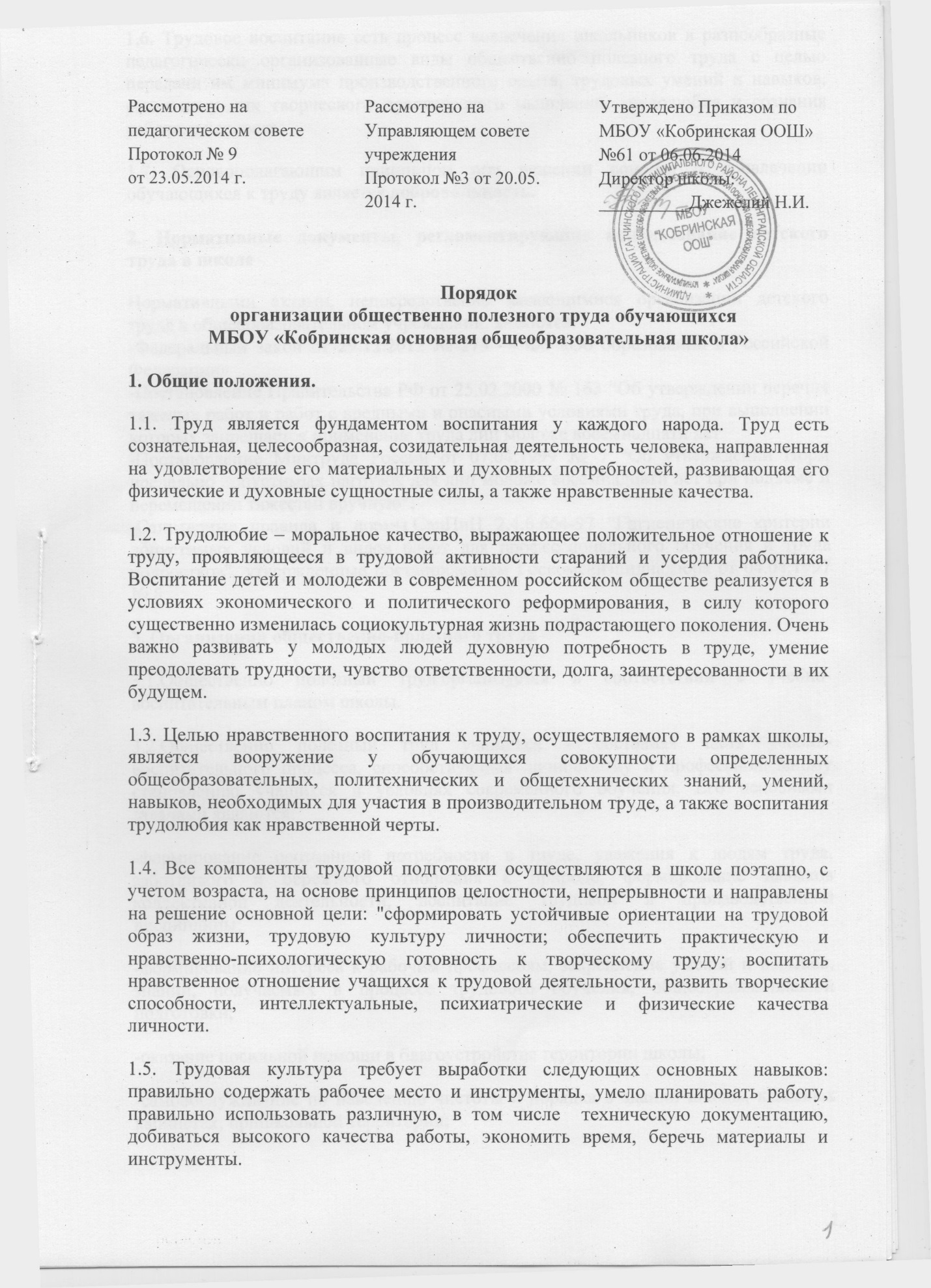 Протокол №3 от 20.05.2014 г.Рассмотрено на Управляющем совете учреждения Протокол №3 от 20.05.2014 г.Утверждено Приказом по МБОУ «Кобринская ООШ» №61 от 06.06.2014Директор школы:__________Джежелий Н.И.Утверждено Приказом по МБОУ «Кобринская ООШ» №61 от 06.06.2014Директор школы:__________Джежелий Н.И.Утверждено Приказом по МБОУ «Кобринская ООШ» №61 от 06.06.2014Директор школы:__________Джежелий Н.И.КлассКоличество днейКоличество часов  работы в день5-61027-8123Характер работы, показатели тяжести трудаПредельно допустимая масса груза в кгПредельно допустимая масса груза в кгПредельно допустимая масса груза в кгПредельно допустимая масса груза в кгПредельно допустимая масса груза в кгПредельно допустимая масса груза в кгПредельно допустимая масса груза в кгПредельно допустимая масса груза в кгЮношиЮношиЮношиЮношиДевушкиДевушкиДевушкиДевушки14 лет15 лет16 лет17 лет14 лет15 лет16 лет17 летПодъем и перемещение вручную груза постоянно в течение рабочей смены33442233Подъем и перемещение груза вручную в течение не более 1/3 рабочей смены:- постоянно (более 2 раз в час)6711133456-  при чередовании с другой работой (до 2 раз в час)121520244578Суммарная масса груза, перемещаемого в течение смены:- подъем с рабочей поверхности40050010001500180200400500- подъем с пола20025050070090100200250